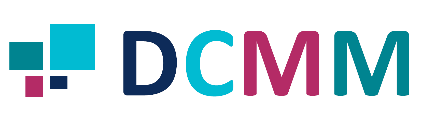 Terms and conditionsNo pre-requirements apply, ITIL Foundation or ITIL4 Foundation or higher certificate recommended. VAT will be added to course price according to accounting rules.Snack, drink, lunch included in course price.Printed course documentation will be provided to clients.Payments for the course should be done within 30 days after passing the course upon invoice submitted by course organizer.The course can be rescheduled latest 7 days before the course date. Registered candidates will be contacted and provided with alternative dates of training.  Mail this registration form to mailto:accreditation@itqualityindex.com?subject=DCMMCourseDigital Capabilities Management Model – initial coursePre-requisiteNo prerequisiteDate and placeDate, place ……. Important informationThere is no exam included in the course.
The participant will get the certificate of the attendance.PricePrice:  448 EUR                       358 GBP                       538 USD  (VAT excl.)Promo codeName of participantNamePhoneEmailCompany nameBilling address Contact person name Contact person phone Contact person email VAT numberOrder number: